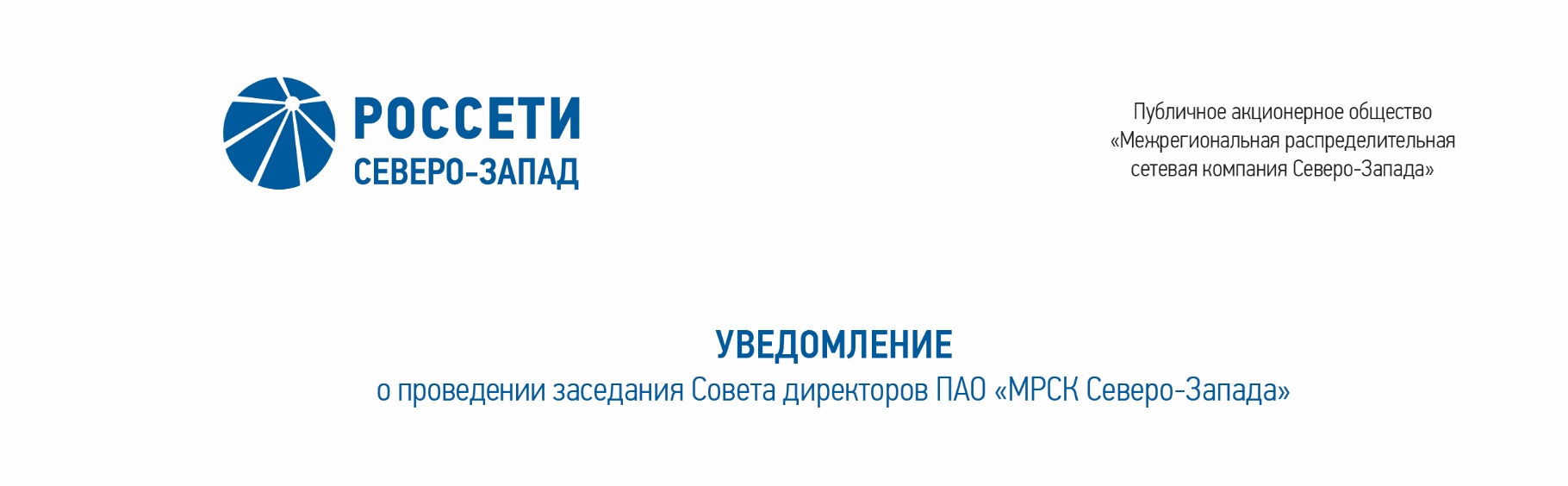 ПРОТОКОЛзаседания Комитета по стратегии Совета директоров ПАО «МРСК Северо-Запада»Форма проведения Комитета по стратегии – заочное голосование.Председательствующий (лицо, подводящее итоги голосования): Председатель Комитета – Павлов Алексей Игоревич.Члены Комитета, принявшие участие в заседании:Головцов А.В.Дронова Т.П.Кормаков А.А.Крупенина А.И.Морозов А.В.Обрезкова Ю.Г.Парфентьев Н.А.Рудаков Д.С.Степанова М.Д.Тихомирова О.В.Число членов Комитета, принявших участие в заседании, составляет 11 членов 
из 11 избранных членов Комитета. Кворум имеется.Решения на заседаниях Комитета принимаются простым большинством голосов избранных членов Комитета.ПОВЕСТКА ДНЯ:О рассмотрении Плана-графика мероприятий ПАО «МРСК Северо-Запада» по снижению просроченной дебиторской задолженности за услуги по передаче электрической энергии и урегулированию разногласий, сложившихся по состоянию на 01.10.2019.О предварительном рассмотрении Плана мероприятий по совершенствованию системы управления рисками Общества.ВОПРОС № 1: О рассмотрении Плана-графика мероприятий ПАО «МРСК Северо-Запада» по снижению просроченной дебиторской задолженности за услуги по передаче электрической энергии и урегулированию разногласий, сложившихся по состоянию на 01.10.2019.Вопрос, поставленный на голосование:Рекомендовать Совету директоров ПАО «МРСК Северо-Запада»:Утвердить План-график мероприятий ПАО «МРСК Северо-Запада» по снижению просроченной дебиторской задолженности за услуги по передаче электрической энергии и урегулированию разногласий, сложившихся по состоянию на 01.10.2019, в соответствии с приложением к решению Совета директоров Общества.Принять к сведению информацию о выполнении ранее утвержденного Советом директоров Общества Плана-графика мероприятий по снижению просроченной дебиторской задолженности за услуги по передаче электроэнергии и урегулированию разногласий, сложившихся по состоянию на 01.07.2019, в соответствии с приложением к решению Совета директоров Общества. Принять к сведению информацию:- об исполнении поручения Совета директоров от 29.03.2019 (протокол 
№ 312/25) в части погашения за 9 месяцев 2019 года величины просроченной задолженности из величины задолженности, сложившейся на 01.01.2019;о проведенной работе в отношении вновь образованной просроченной задолженности и об оборачиваемости дебиторской задолженности за услуги по передаче электроэнергии в 3 квартале 2019 года;о проведенной работе в отношении вновь образованной просроченной дебиторской задолженности по должникам, сформировавшим более 10% от всей вновь образованной просроченной задолженности;- о работе с крупными дебиторами с оценкой рисков неплатежей, статусом и оценкой перспектив взыскания задолженности в порядке исполнительного производства.Отметить результаты работы с просроченной задолженностью по итогам 3 квартала 2019 года в соответствии с приложением к решению Совета директоров Общества.Итоги голосования по данному вопросу:Решение принято.ВОПРОС № 2: О предварительном рассмотрении Плана мероприятий по совершенствованию системы управления рисками Общества.Вопрос, поставленный на голосование:Одобрить План мероприятий по совершенствованию системы управления рисками ПАО «МРСК Северо-Запада».Рекомендовать Совету директоров ПАО «МРСК Северо-Запада»:Утвердить План мероприятий по совершенствованию системы управления рисками ПАО «МРСК Северо-Запада» в соответствии с приложением к решению Совета директоров Общества.Итоги голосования по данному вопросу:Решение принято.ПРИНЯТЫЕ РЕШЕНИЯ:По вопросу № 1 повестки дня:Рекомендовать Совету директоров ПАО «МРСК Северо-Запада»:Утвердить План-график мероприятий ПАО «МРСК Северо-Запада» по снижению просроченной дебиторской задолженности за услуги по передаче электрической энергии и урегулированию разногласий, сложившихся по состоянию на 01.10.2019, в соответствии с приложением к решению Совета директоров Общества.Принять к сведению информацию о выполнении ранее утвержденного Советом директоров Общества Плана-графика мероприятий по снижению просроченной дебиторской задолженности за услуги по передаче электроэнергии и урегулированию разногласий, сложившихся по состоянию на 01.07.2019, в соответствии с приложением к решению Совета директоров Общества. Принять к сведению информацию:- об исполнении поручения Совета директоров от 29.03.2019 (протокол 
№ 312/25) в части погашения за 9 месяцев 2019 года величины просроченной задолженности из величины задолженности, сложившейся на 01.01.2019;о проведенной работе в отношении вновь образованной просроченной задолженности и об оборачиваемости дебиторской задолженности за услуги по передаче электроэнергии в 3 квартале 2019 года;о проведенной работе в отношении вновь образованной просроченной дебиторской задолженности по должникам, сформировавшим более 10% от всей вновь образованной просроченной задолженности;- о работе с крупными дебиторами с оценкой рисков неплатежей, статусом и оценкой перспектив взыскания задолженности в порядке исполнительного производства.Отметить результаты работы с просроченной задолженностью по итогам 3 квартала 2019 года в соответствии с приложением к решению Совета директоров Общества.По вопросу № 2 повестки дня:Одобрить План мероприятий по совершенствованию системы управления рисками ПАО «МРСК Северо-Запада».Рекомендовать Совету директоров ПАО «МРСК Северо-Запада»:Утвердить План мероприятий по совершенствованию системы управления рисками ПАО «МРСК Северо-Запада» в соответствии с приложением к решению Совета директоров Общества.К протоколу прилагаются:- приложение к решению по вопросу 1 повестки дня заседания Комитета по стратегии Совета директоров Общества;- План мероприятий по совершенствованию системы управления рисками ПАО «МРСК Северо-Запада»;- опросные листы членов Комитета по стратегии Совета директоров  Общества.Дата составления протокола: 05 декабря 2019 года.Председатель Комитета							А.И. Павлов Секретарь Комитета				   		          С.И. Капырин04.12.2019№  8№п/пФ.И.О. члена КомитетаВарианты голосованияВарианты голосованияВарианты голосования№п/пФ.И.О. члена Комитета«За»«Против»«Воздержался»1.Павлов А.И.«За»--2.Головцов А.В.«За»--3.Дронова Т.П.«За»--4.Кормаков А.А.«За»--5.Крупенина А.И.«За»--6.Морозов А.В.--«Воздержался»7.Обрезкова Ю.Г.«За»--8.Парфентьев Н.А.«За»--9.Рудаков Д.С.«За»--10.Степанова М.Д.«За»--11.Тихомирова О.В.«За»--№п/пФ.И.О. члена КомитетаВарианты голосованияВарианты голосованияВарианты голосования№п/пФ.И.О. члена Комитета«За»«Против»«Воздержался»1.Павлов А.И.«За»--2.Головцов А.В.«За»--3.Дронова Т.П.«За»--4.Кормаков А.А.«За»5.Крупенина А.И.--«Воздержался»6.Морозов А.В.«За»--7.Обрезкова Ю.Г.«За»--8.Парфентьев Н.А.«За»--9.Рудаков Д.С.«За»--10.Степанова М.Д.«За»--11.Тихомирова О.В.«За»--